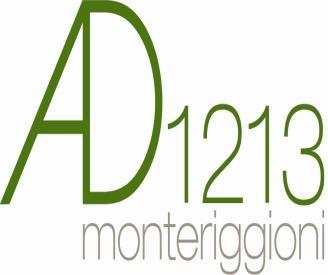 ALLEGATO B                                                                                                                               Spett.leMonteriggioni AD 1213 srlVia Cassia Nord, 15053035 Monteriggioni(SI)OGGETTO: Affidamento del servizio di supporto, assistenza ed elaborazione documentale ai fini del corretto adempimento delle procedure previste dal legislatore in materia di: Trasparenza, Anticorruzione;Adempimenti straordinari ai sensi del d. lgs. n. 175/2016;periodo 01.04.2018-31.03.2021Cig Z23229A445Il Sottoscritto ____________________________________ nato a __________________________ (_____)il ______________ residente in __________________________ (_____) cap ______ tel. ________ indirizzo mail _________________________________ c.f. /p.i.___________________________________dichiara la propria disponibilità per l’assunzione dell’incarico di cui all’oggetto;dichiara inoltre il possesso dei seguenti requisiti:di aver conseguito il seguente titolo di studio _______________________________________ in data ______ presso ________________________________ con votazione ____________________;non aver riportato condanna definitiva per i delitti non colposi di cui al libro II, titoli IX, XI, XII e XIII del codice penale, per la quale non sia intervenuta la riabilitazione. non aver riportato condanne che comportano l'impossibilità di contrattare con la pubblica amministrazione; insussistenza di carichi penali pendenti, di non essere stato sottoposto a misure di prevenzione e di non essere a conoscenza dell’esistenza a suo carico di provvedimenti in corso per l’applicazione delle misure suddette;ai fini della valutazione della presente candidatura, rimette in allegato:curriculum formativo-professionale;relazione sintetica (max due pagine) contenente le idee progettuali, le modalità organizzative nonché le proposte migliorative secondo le quali si intende svolgere l’incarico.-documento di riconoscimento, validodichiara infine di:autorizzare la società partecipata del Comune di Monteriggioni al trattamento dei dati personali contenuti nella presente domanda e nella documentazione allegata ai sensi del D.Lgs. n. 196/2003.Allega: Data______________					Firma__________________________ Informazioni relative alla raccolta dei dati personali (d. Lgs. N. 196/2003)Finalità della raccolta: la presente raccolta persegue finalità istituzionali e riguarda adempimenti di legge e di regolamento.Modalità del trattamento: il trattamento di tali dati avviene tramite l'inserimento in banche dati automatizzate e/o l'aggiornamento di archivi cartacei. Le informazioni in tal modo raccolte possono essere aggregate, incrociate ed utilizzate cumulativamente.Obbligo di comunicazione: la comunicazione dei dati è necessaria ai fini della formazione della graduatoria.Comunicazione e diffusione: la comunicazione e la diffusione dei dati avverrà sulla base di norme di legge o di regolamento o, comunque, per l'esercizio di attività istituzionali.Titolare dei dati: titolare dei dati è la società partecipata del Comune di Monteriggioni.Diritti dell'interessato: l’interessato ha il diritto di conoscere, cancellare, rettificare, integrare, opporsi al trattamento dei dati personali, nonché di esercitare gli altri diritti riconosciuti dal D. Lgs. n. 196/2003.Accertamenti del comune sulla veridicità delle  dichiarazioni  prodotte: la società partecipata del Comune di Monteriggioni ha titolo a promuovere ogni accertamento che ritenga necessario, per verificare che le dichiarazioni rese dai partecipanti al presente bando corrispondano a verità. L’Amministrazione della società partecipata del Comune di Monteriggioni, ai sensi e per gli effetti di cui all’art. 71 e seguenti del D.P.R. 28 Dicembre 2000 n. 445, procederà ad “effettuare idonei controlli, anche a campione, e in tutti i casi in cui sorgono fondati dubbi, sulla veridicità delle dichiarazioni sostitutive di cui agli artt. 46 e 47 del citato DPR”.Ferma restando la responsabilità penale in caso di dichiarazioni mendaci, formazione o uso di atti falsi, qualora dal controllo effettuato dall’Amministrazione emerga la non veridicità del contenuto della dichiarazione, il dichiarante ed i componenti il suo nucleo familiare, decadono dai benefici eventualmente conseguenti al provvedimento emanato sulla base della dichiarazione non veritiera.